          Смертельный омут. 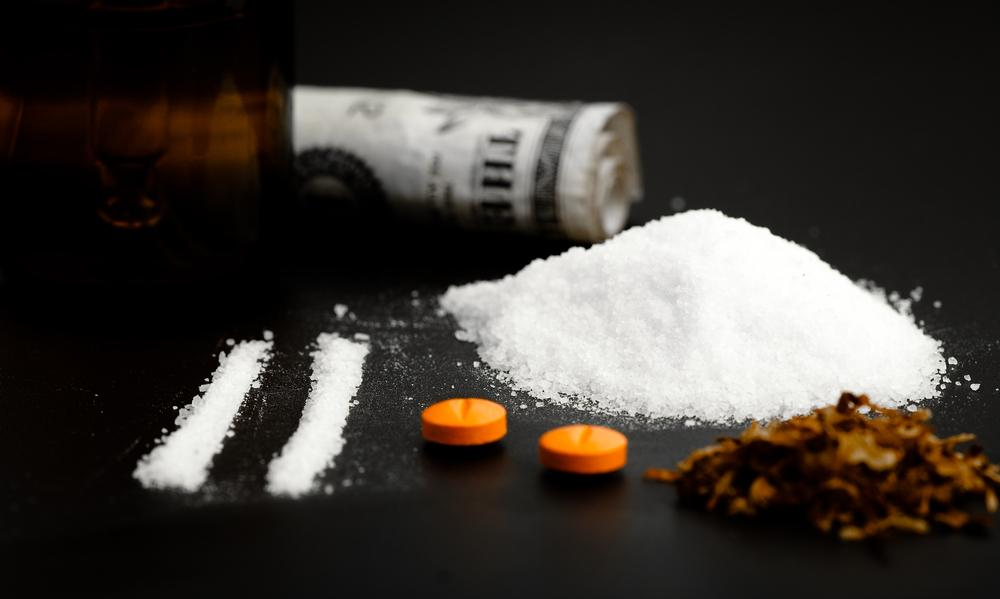 Наркомания - это заболевание, характеризующееся злоупотреблением наркотическими веществами и болезненным пристрастием к ним  ("наркомания"  - безумие, сумасшествие). Республика Беларусь - одна из ряда неблагополучных стран. На дискотеках, в ночных клубах молодежь расслабляется с помощью алкоголя, табакокурения и приобщается к наркотическим препаратам. В результате употребления наркотических веществ образуется стойкая зависимость к ним  с развитием абстинентного синдрома ( абстинентный синдром ("ломка"), который  возникает  при прекращении употребления наркотика,  независимо от его вида.  При наркомании  возникает состояние, изменяющее психику и поведение зависимого человека. Заболевание,  как смертоносный омут затягивает  молодое поколение (200 млн. человек, это примерно до 4% жителей планеты употребляют наркотики).  Статистика – вещь устрашающая, почти 70%  из всех лиц употребляющих наркотические вещества  – это молодежь и подростки.  Средний возраст приобщения к наркотикам  13-17 лет,  в настоящее время участились случаи употребления наркотиков детьми 9-13 лет. По оценкам специалистов,  наркоман не одинок в своих пристрастиях, он вовлекает в группу зависимых   до 15 человек. Наркотик стремительно вытесняет из жизни: любовь, учебу, семью, работу, происходит полное замещение реального мира иллюзией.     Каждая новая доза  употребления  наркотического препарата  подводит пациента  ближе к краю пропасти. Применение наркотических веществ,  приводит к росту преступности, самоубийству,  проблемам со здоровьем зависимого человека и здоровьем его потомства, резким уменьшением продолжительности жизни. При употреблении наркотиков нарушается  иммунитет, что ведёт к возникновению  заболеваний многих систем организма: дыхательной ( бронхит, пневмония, плеврит);,  сердечно-сосудистой  (сердечная недостаточность);. пищеварительной (холецистит, дистрофия печени и цирроз);  мочевыделительной ( гломерулонефрит, нефроз). Наркотики нарушают процесс пищеварения, поэтому наркозависимые лица  слабеют и худеют до полного истощения, теряют зубы и волосы, быстро стареют.Употребление наркотиков ведёт  к росту смертельно опасных  заболеваний: ВИЧ – инфекция (СПИД), гепатиту  В, С.(среди заболевших 80% - наркоманы). Дети из социально-неблагополучных семей,  которые  предоставлены самим себе,  имеют больше шансов в раннем возрасте начать употреблять наркотические вещества. В подростковом возрасте  происходит сложный процесс становления характера молодого человека. Он   становиться   восприимчив к происходящему вокруг него,  уверен в своих силах,  знает, как нужно жить,  противится всему, что  ущемляет его интересы.   Молодые люди  убеждены, что  способны контролировать свое пристрастие к любой зависимости, и могут отказаться от неё в любой момент. Такое заблуждение дорого стоит, порой даже жизни подростка. По утверждению специалистов, самостоятельно отказаться от употребления наркотических веществ, практически невозможно. Следует знать,  зависимость  начинается уже с употребления первой порции наркотического вещества. 	Наркотическое вещество откладывается  в жировой ткани человека  и  остаётся в организме не один год, где постепенно выделяясь   в кровь  приводит к  нестерпимому  желанию    принять дозу снова и снова.Признаки,  свидетельствующие об употреблении подростком  наркотических веществ: поведение пьяного - при отсутствии запаха алкоголя, часто исчезает из дома, становится замкнутым, избегает встреч с родителями; беспричинные перепады настроения с проявлением депрессии,  агрессивность; раздражительность; внешне  становятся неряшливым, зрачки глаз широкие или узкие, волосы сухие, прогулы в школе, снижение успеваемости; увеличение финансовых запросов; смена компании,  могут быть обнаружены облатки от лекарственных препаратов, шприцы и иглы.  	Большинство наркоманов живут не больше трех - пяти лет после первого приема наркотика,  есть и исключения - смерть может  наступить  через полгода, или же  наркоману посчастливиться  прожить 10 - 15 мучительных лет. 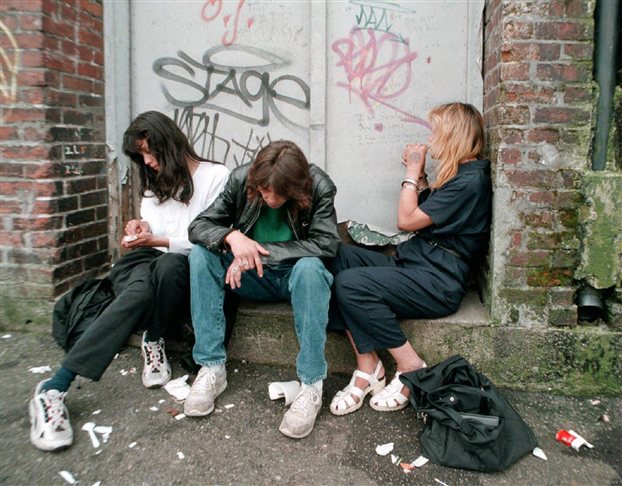 Чаще всего причиной смерти наркозависимого становится он сам  - гибель от передозировки  и отравления организма, высока вероятность гибели в результате несчастного случая.Специалисты уверены, что  до последней минуты не поздно остановиться и стать на путь  выздоровления, главное во время распознать заболевание и начать лечение.            Единственно правильный ответ на проблему наркомании  – никогда их не употреблять.